                       ҠАРАР                                                                                                         РЕШЕНИЕ            11 январь 2022 й.				№128		               11 января 2022г.Об утверждении Положения о видах муниципального контроля, осуществляемых на территории сельского поселения Кызыльский  сельсовет муниципального района Альшеевский район Республики БашкортостанВ соответствии с Федеральным законом от 26.12.2008 № 294-ФЗ «О защите прав юридических лиц и индивидуальных предпринимателей при осуществлении государственного контроля (надзора) и муниципального контроля», Уставом Сельского поселения Кызыльский  сельсовет муниципального района Альшеевский район Республики Башкортостан, Совет сельского поселения Кызыльский  сельсовет муниципального района Альшеевский район Республики БашкортостанРЕШИЛ:     1.Утвердить Положение о видах муниципального контроля, осуществляемых на территории Сельского поселения Кызыльский  сельсовет муниципального района Альшеевский район Республики Башкортостан.      2.Обнародовать настоящее Решение на официальном сайте Администрации Кызыльский  сельсовет муниципального района Альшеевский район Республики Башкортостан в сети «Интернет».      3. Настоящее Решение вступает в силу после обнародования.Глава Сельского поселения                                        Р.Ф.Искандаров                                                                                              Приложение к решению  Сельского поселения Кызыльский  сельсовет муниципального района Альшеевский район Республики Башкортостан № 128 от 11.01.2022г.Положение о видах муниципального контроля, осуществляемых на территории Сельского поселения Кызыльский  сельсовет муниципального района Альшеевский район Республики БашкортостанПоложение о видах муниципального контроля, осуществляемых на территории Сельского поселения Кызыльский  сельсовет муниципального района Альшеевский район Республики Башкортостан», (далее - Положение) разработано в соответствии с Федеральными законами от 06.10.2003 № 131-ФЗ «Об общих принципах организации местного самоуправления в Российской Федерации», от 26.12.2008 № 294-ФЗ «О защите прав юридических лиц и индивидуальных предпринимателей при осуществлении государственного контроля (надзора) и муниципального контроля», Уставом сельского поселения Кызыльский  сельсовет муниципального района Альшеевский район Республики БашкортостанНастоящее Положение определяет:-порядок ведения перечня видов муниципального контроля, осуществляемых на территории Сельского поселения Кызыльский  сельсовет муниципального района Альшеевский район Республики Башкортостан;порядок ведения перечней нормативных правовых актов или их отдельных частей, содержащих обязательные требования, требования, установленные муниципальными правовыми актами, оценка соблюдения которых является предметом муниципального контроля;порядок учета лиц и (или) объектов, в отношении которых осуществляется муниципальный контроль.1. Порядок ведения перечня видов муниципального контроля, осуществляемых на территории Сельского поселения Кызыльский  сельсовет муниципального района Альшеевский район Республики Башкортостан1.1. Перечень видов муниципального контроля, осуществляемых на территории Сельского поселения Кызыльский  сельсовет муниципального района Альшеевский район Республики Башкортостан, уполномоченного на их осуществление, (далее - Перечень) определяет виды муниципального контроля на территории Сельского поселения Кызыльский  сельсовет муниципального района Альшеевский район Республики Башкортостан1.2 Ведение Перечня осуществляется Администрацией Сельского поселения Кызыльский  сельсовет муниципального района Альшеевский район Республики Башкортостан, уполномоченным на осуществление муниципального контроля в соответствии с действующим законодательством.	В Перечень включается следующая информация:наименование вида муниципального контроля, осуществляемого на территории  Сельского поселения Кызыльский  сельсовет муниципального района Альшеевский район Республики Башкортостан;наименование органа Сельского поселения Кызыльский  сельсовет муниципального района Альшеевский район Республики Башкортостан, уполномоченного на осуществление данного вида муниципального контроля;реквизиты нормативных муниципальных правовых актов Сельского поселения Кызыльский  сельсовет муниципального района Альшеевский район Республики Башкортостан, регулирующих соответствующий вид муниципального контроля.В случае принятия нормативных правовых актов, требующих внесения изменений в Перечень, актуализация Перечня осуществляется в срок не более 20 дней со дня вступления в силу соответствующего нормативного правового акта.Перечень утверждается правовым актом Администрации Сельского поселения Кызыльский  сельсовет муниципального района Альшеевский район Республики Башкортостан и ведется по форме согласно приложению 1 к Положению.Информация, включенная в Перечень, является общедоступной. Актуальная версия Перечня подлежит размещению на официальном сайте Администрации Сельского поселения Кызыльский  сельсовет муниципального района Альшеевский район Республики Башкортостан в информационной телекоммуникационной сети "Интернет" в течение 5 дней со дня вступления в силу правового акта Сельского поселения Кызыльский  сельсовет муниципального района Альшеевский район Республики Башкортостан  об утверждении Перечня либо о внесении изменений в него.2. Порядок ведения перечней нормативных правовых актов или их отдельных частей, содержащих обязательные требования, требования, установленные муниципальными правовыми актами, оценка соблюдения которых является предметом муниципального контроля2.1 Ведение Перечней нормативных правовых актов или их отдельных частей, содержащих обязательные требования, требования, установленные муниципальными правовыми актами, оценка соблюдения которых является предметом муниципального контроля (далее - Перечни обязательных требований), осуществляется администрацией Сельского поселения Кызыльский  сельсовет муниципального района Альшеевский район Республики Башкортостан.         2.2. Перечни обязательных требований утверждаются правовым актом Администрации СП Кызыльский  сельсовет отдельно по каждому виду муниципального контроля.          2.3 Проверка актуальности Перечней обязательных требований проводится не реже 1 раза в 3 месяца.          2.4 В случае принятия нормативных правовых актов, требующих внесения изменений в Перечни обязательных требований, актуализация Перечней обязательных требований осуществляется в срок не позднее 20 дней со дня вступления в силу соответствующего нормативного правового акта.Информация, включенная в Перечни обязательных требований, является общедоступной. Актуальная версия Перечней обязательных требований подлежит размещению на официальном сайте администрации Сельского поселения Кызыльский  сельсовет муниципального района Альшеевский район Республики Башкортостан в информационной телекоммуникационной сети «Интернет» в течение 5 дней со дня вступления в силу правового акта Сельского поселения Кызыльский  сельсовет муниципального района Альшеевский район Республики Башкортостан об утверждении Перечней обязательных требований либо внесении изменений в них.Размещение в информационной телекоммуникационной сети «Интернет» Перечней обязательных требований осуществляется с использованием гиперссылок, обеспечивающих доступ к полным текстам нормативных правовых актов, включенных в Перечни обязательных требований.3. Порядок учета лиц и (или) объектов, в отношении которых осуществляется муниципальный контроль3.1 Учет лиц и (или) объектов, в отношении которых осуществляется муниципальный контроль (далее - подконтрольные субъекты (объекты)), осуществляется администрацией Сельского поселения Кызыльский  сельсовет муниципального района Альшеевский район Республики Башкортостан- органом местного самоуправления, уполномоченным на осуществление муниципального контроля в соответствии с действующим законодательством.         3.2 Учет подконтрольных субъектов (объектов) осуществляется раздельно по каждому виду муниципального контроля.       3.3 В ходе учета подконтрольных субъектов (объектов) обобщаются данные о подконтрольных субъектах (объектах), о месте их нахождения, о результатах мероприятий по контролю, о случаях привлечения к административной ответственностиПриложение 1 к Положению о видах муниципального контроля, осуществляемых на территории Сельского поселения Кызыльский  сельсовет муниципального района Альшеевский район Республики Башкортостан Перечень видов муниципального контроля, осуществляемых на территории Сельского поселения Кызыльский  сельсовет муниципального района Альшеевский район Республики Башкортостан, уполномоченного на их осуществлениеБАШҠОРТОСТАН РЕСПУБЛИКАҺЫӘЛШӘЙ РАЙОНЫМУНИЦИПАЛЬ РАЙОНЫНЫҢҠЫҘЫЛ АУЫЛ СОВЕТЫАУЫЛ БИЛӘМӘҺЕ СОВЕТЫ(БАШҠОРТОСТАН РЕСПУБЛИКАҺЫӘЛШӘЙ РАЙОНЫКЫЗЫЛ АУЫЛ СОВЕТЫ)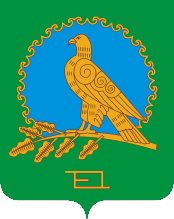 СОВЕТ СЕЛЬСКОГО ПОСЕЛЕНИЯКЫЗЫЛЬСКИЙ СЕЛЬСОВЕТМУНИЦИПАЛЬНОГО РАЙОНААЛЬШЕЕВСКИЙ РАЙОН РЕСПУБЛИКА БАШКОРТОСТАН(КЫЗЫЛЬСКИЙ СЕЛЬСОВЕТАЛЬШЕЕВСКОГО  РАЙОНАРЕСПУБЛИКИ БАШКОРТОСТАН)№ п/пНаименованиевида муниципальногоконтроля, осуществляемого на территории  СП Кызыльский  сельсовет МР Альшеевский район РБНаименование органа местного самоуправления МО, уполномоченного на осуществление соответствующего вида муниципального контроля Реквизиты муниципальных  нормативных правовых актов СП,регулирующих соответствующий вид муниципального контроля1.Муниципальный жилищный контроль в границах поселения  Администрация  Сельского поселения Кызыльский  сельсовет МР Альшеевский район РБ Решение Совета СП Кызыльский  сельсовет от 11.01.2022г № 1212.Муниципальный лесной контроль в границах поселенияАдминистрация  Сельского поселения Кызыльский  сельсовет МР Альшеевский район РБ Решение Совета СП Кызыльский  сельсовет от 11.01.2022г № 1243Муниципальный земельный контроль в границах поселенияАдминистрация  Сельского поселения Кызыльский  сельсовет МР Альшеевский район РБ Решение Совета СП Кызыльский  сельсовет от 11.01.2022г № 1224Муниципальный контроль в сфере благоустройстваАдминистрация  Сельского поселения Кызыльский  сельсовет МР Альшеевский район РБ Решение Совета СП Кызыльский  сельсовет от 11.01.2022г № 1235Муниципальный контроль за исполнением единой теплоснабжающей организацией обязательств по строительству, реконструкции и (или) модернизации объектов теплоснабженияАдминистрация  Сельского поселения Кызыльский  сельсовет МР Альшеевский район РБ Решение Совета СП Кызыльский  сельсовет от 11.01.2022г № 1256Муниципальный контроль 
на автомобильном транспорте, городском наземном электрическом транспорте и в дорожном хозяйстве в границах населенных пунктов сельского поселения Администрация  Сельского поселения Кызыльский  сельсовет МР Альшеевский район РБ Решение Совета СП Кызыльский  сельсовет от 11.01.2022г № 1277Муниципальный  контроль в области охраны 
и использования особо охраняемых природных территорий местного значения в границах сельского поселенияАдминистрация  Сельского поселения Кызыльский  сельсовет МР Альшеевский район РБРешение Совета СП Кызыльский  сельсовет от 11.01.2022г № 126